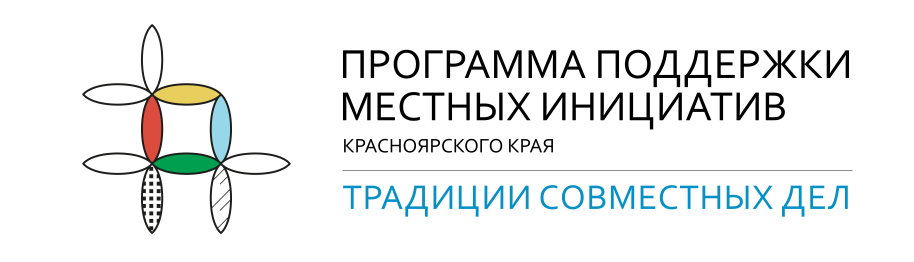 Отчетоб итогах реализации инициативного проекта «Обустройство места памяти в с. Солоуха «Аллея памяти»Подписи: Дорогие жители  с.Солоуха!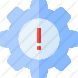 Выражаем искреннюю благодарность и признательность жителям села Солоуха ! Всем, кто откликнулся и принял участие в реализации проекта по поддержке местных инициатив(ППМИ). Благодаря Вам мы не упустили реальную возможность облагородить территорию «Аллеи памяти». На данный момент проект реализован! Мы выражаем всем огромные слова благодарности за понимание и поддержку по сбору денежных средств на реализацию нашего проекта «Аллея памяти»  фото- и видеоматериалы.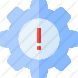 https://ok.ru/video/4498069654062 https://ok.ru/profile/589593437742/album/925235139118Муниципальный округ/ район Красноярского краяПировский муниципальный округ ПоселениеНаселенный пунктСело СолоухаНаименование инициативного проектаОбустройство места памяти в с. Солоуха «Аллея памяти»Описание проблемы, которую решил  инициативный проект- обустройство места памяти в с. Солоуха «Аллея памяти» в соответствие с современными требованиями к уровню благоустройства, которое станет местом ежегодного проведения митингов и праздничных мероприятий;- формирование эстетического облика территории памятника участникам ВОВ и в целом с. Солоуха;       -повышение привлекательности села Солоуха для жителей и гостей, увеличение количества посещений села Солоуха;- развитие у жителей села социальной активности, желания участвовать в преобразованиях окружающей жизни и в социально - значимых проектах; - уменьшение ежегодных затрат бюджета округа на организацию благоустройства места памяти в с. Солоуха.- укрепление базы для различных мероприятий культурной, патриотической, общественной и иной направленности;Дата и номер протокола проведения итогового собрания по выбору инициативного проектаПротокол итогового собрания граждан села Солоуха по выдвижению инициативного проекта на конкурсный отбор для получения финансовой поддержки из бюджета Красноярского краяот 10 декабря 2021годаНормативно-правовой акт, являющийся основанием для реализации инициативного проекта и выделения иного межбюджетного трансфертаПостановление Правительства Красноярского края №213-п от 28.03.2022 «Об утверждении распределения иных межбюджетных трансфертов бюджетам МО Красноярского края на осуществление расходов, направленных на реализацию мероприятий по поддержке местных инициатив, на 2022 год»Общая стоимость реализации инициативного проекта, в том числе:823,530 тыс.рубСредства населения 24,710 тыс.рубСредства юридических лиц, ИП57,700 тыс.рубСредства местного бюджета41,200 тыс.руб.Иной межбюджетный трансферт699,920 тыс.руб.Перечень муниципальных контрактов, заключенных в рамках проекта (дата, номер, подрядчик/поставщик) №01196000042220000220001 от 03.06.2022г. ООО «Гишен»                                № 20 от 07.10.2022г. ООО «Гишен»Дата завершения реализации проекта20.10.2022г.Краткое описание реализации инициативного проекта (выполненные работы по контракту, трудовое и имущественное участие населения и юридических лиц)Все работы предусмотренные контрактом выполнены в полном объемеГлава муниципального образованияСолоухинское Территориальное подразделение Пировского муниципального округа_______________ /_______________________________________/     (подпись)           МП                     (Ф.И.О. полностью)Председатель инициативной группы_______________ /_______________________________________/     (подпись)                                       (Ф.И.О. полностью)